      ПОСТАНОВЛЕНИЕ                       	               КАРАР№  24                          с. Яковлево	 «29»декабря  2023г.	 О внесении изменений в постановление Исполнительного комитета Яковлевского сельского поселения Елабужского муниципального района Республики Татарстан от 18 мая 2018 года №12 «Об утверждении муниципальной программы по использованию и охране земель на территории Яковлевского сельского поселения Елабужского муниципального района  на 2018-2020 годы»В соответствии с Земельным кодексом Российской Федерации, Федеральным законом от  6 октября 2003 года № 131-ФЗ «Об общих принципах организации местного самоуправления в Российской Федерации» Исполнительный комитет Яковлевского сельского поселения Елабужского муниципального района Республики ТатарстанПОСТАНОВЛЯЕТ:1. Внести в постановление Исполнительного комитета Яковлевского сельского поселения Елабужского муниципального района Республики Татарстан от 18 мая 2018 года №12 «Об утверждении муниципальной программы по использованию и охране земель на территории Яковлевского  сельского поселения Елабужского муниципального района  на 2018-2020 годы» следующие изменения:1.1. Наименование постановления изложить в следующей редакции: «Об утверждении муниципальной программы по использованию и охране земель на территории Яковлевского сельского поселения Елабужского муниципального района  на 2018-2026 годы».1.2. Утвердить муниципальную программу программы по использованию и охране земель на территории Яковлевского сельского поселения Елабужского муниципального района Республики Татарстан на 2018-2026 годы в новой прилагаемой редакции согласно приложению №1.3. Рекомендовать Финансово-бюджетной палате Елабужского муниципального района (Садыкова Э.И.) предусмотреть бюджетные ассигнования для выполнения мероприятий муниципальной программы по использованию и охране земель на территории  Яковлевского сельского поселения Елабужского муниципального района на 2018-2026 годы в счет текущего финансирования.4. Настоящее постановление подлежит официальному опубликованию.5. Контроль за исполнением настоящего постановления оставляю за собой.Руководитель 						             	  О. В. Козырева   Приложение №1 к постановлению Исполнительного комитета Яковлевскогосельского поселения № 24    от «29» декабря 2023г.Муниципальная программапо использованию и охране земель на территории Яковлевского сельского поселения Елабужского муниципального районана 2018-2026 года2018 г.Паспорт муниципальной программы по использованию и охране земель на территории      Яковлевского сельского поселения Елабужского муниципального района на 2018-2026 годы1. Характеристика текущего состояния  и основные проблемы в соответствующей сфере реализации муниципальной программыЗемля - важная часть окружающей среды, использование которой связано со всеми остальными природными объектами: животными, лесами, растительным миром, водами, полезными ископаемыми и другими ценностями недр земли. Без использования и охраны земли невозможно использование других природных ресурсов. Бесхозяйственность по отношению к земле немедленно наносит или в недалеком будущем будет наносить вред окружающей  среде, приводить не только к разрушению поверхностного слоя земли - почвы, ее химическому и радиоактивному загрязнению, но и сопровождаться экологическим ухудшением всего природного комплекса.Муниципальная программа по использованию и охране земель на территории Яковлевского сельского поселения Елабужского муниципального района на 2018 – 2026 годы (далее - Программа) направлена на создание благоприятных условий использования и охраны земель, обеспечивающих реализацию государственной политики эффективного и рационального использования и управления земельными ресурсами в интересах укрепления экономики.Использование значительных объемов земельного фонда в различных целях накладывает определенные обязательства по сохранению природной целостности всех звеньев экосистемы окружающей среды. В природе все взаимосвязано. Поэтому нарушение правильного функционирования одного из звеньев, будь то лес, животный мир, земля, ведет к дисбалансу и нарушению целостности экосистемы. Нерациональное использование земли, потребительское и бесхозяйственное отношение к ней приводят к нарушению выполняемых ею функций, снижению природных свойств.Охрана земель только тогда может быть эффективной, когда обеспечивается рациональное землепользование.Проблемы устойчивого социально-экономического развития Яковлевского сельского поселения и экологически безопасной жизнедеятельности его жителей на современном этапе тесно связаны с решением вопросов охраны и использования земель. На уровне сельского поселения можно решать местные проблемы охраны и использования земель самостоятельно, причем полным, комплексным и разумным образом в интересах не только ныне живущих людей, но и будущих поколений.Экологическое состояние земель в среднем хорошее, но стихийные несанкционированные свалки оказывают отрицательное влияние на окружающую среду и  усугубляют экологическую обстановку. 2. Цели, задачи и целевые показатели муниципальной программы          Основными принципами муниципальной политики в сфере использования и охраны земель на территории поселения являются: законность и открытость деятельности Исполнительного комитета Яковлевского сельского поселения, подотчетность и подконтрольность, эффективность.         Целями  муниципальной программы  являются  предотвращение  и  ликвидация  загрязнения,  истощения, деградации,  порчи,  уничтожения  земель  и  почв  и  иного  негативного  воздействия  на  земли  и почвы, а также обеспечение рационального использования земель, в том числе для восстановления плодородия почв на землях сельскохозяйственного назначения и улучшения земель.         Для достижения поставленных целей предполагается решение следующих задач:- оптимизация деятельности в сфере обращения с отходами производства и потребления; - повышение эффективности использования и охраны земель, обеспечение организации рационального использования и охраны земель; - сохранение и восстановление зеленых насаждений;- проведение   инвентаризации земель.Инвентаризация земель проводится для предотвращения деградации, загрязнения, захламления, нарушения земель, других негативных (вредных) воздействий хозяйственной деятельности, выявление неиспользуемых, нерационально используемых или используемых не по целевому назначению и не в соответствии с разрешенным использованием земельных участков, других характеристик земель.3. Ожидаемые конечные результаты реализации целей и задач программы и показатели эффективности программыРеализация данной программы будет содействовать упорядочению землепользования;  вовлечение в оборот новых земельных участков; повышению инвестиционной привлекательности сельского поселения, соответственно росту экономики, более эффективному использованию и охране земель.           В результате выполнения мероприятий Программы будет обеспечено: 1) благоустройство населенных пунктов;2) улучшение качественных характеристик земель;3) эффективное  использование земель.4. Сроки и этапы реализации ПрограммыСрок реализации Программы 2018-2026 годы.5. Перечень основных мероприятий муниципальной программы В  рамках  муниципальной программы  запланированы  мероприятия,  по повышению эффективности охраны и использования земель на территории Яковлевского сельского поселения Елабужского муниципального района.Таблица № 1ПЕРЕЧЕНЬ ОСНОВНЫХ МЕРОПРИЯТИЙ МУНИЦИПАЛЬНОЙ ПРОГРАММЫ6. Обоснование ресурсного обеспечения муниципальной программыРеализация муниципальной программы предусматривается за счет средств местного бюджета.Общий объем бюджетных ассигнований муниципальной программы на 2018-2026 годы из средств местного бюджета составляет 105,0 тыс. рублей. Потребность в финансовых ресурсах определена на основе предложений органов местного самоуправления  Яковлевского сельского поселения Елабужского муниципального района, подготовленных на основании аналогичных видов работ с учетом индексов-дефляторов.Таблица № 2.       В ходе реализации муниципальной программы мероприятия и объемы их финансирования подлежат ежегодной корректировке с учетом возможностей средств бюджета Яковлевского сельского поселения Елабужского муниципального района.7. Организация контроля над исполнением ПрограммыКонтроль над ходом реализации Программы осуществляется Исполнительным комитетом Яковлевского сельского поселения Елабужского муниципального района.Отчетные данные о реализации Программы представляются исполнительным комитетом поселения ежеквартально до 25 числа месяца, следующего за отчетным периодом, в Исполнительный комитет Елабужского муниципального района и Финансово-бюджетную палату Елабужского муниципального района согласно приложению №1.                               Приложение №1 к ПорядкуФормаОтчет о реализации муниципальной программыза __________ 20__ годаИСПОЛНИТЕЛЬНЫЙ КОМИТЕТ ЯКОВЛЕВСКОГО СЕЛЬСКОГО ПОСЕЛЕНИЯ ЕЛАБУЖСКОГО МУНИЦИПАЛЬНОГО РАЙОНАРЕСПУБЛИКИ ТАТАРСТАН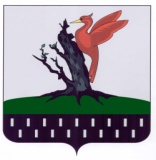   ТАТАРСТАН РЕСПУБЛИКАСЫ  АЛАБУГА МУНИЦИПАЛЬ     РАЙОНЫ  ЯКОВЛЕВОАВЫЛ ҖИРЛЕГЕ БАШКАРМА КОМИТЫНаименование ПрограммыМуниципальная программа по использованию и охране земель на территории Яковлевского сельского поселения Елабужского муниципального района на 2018-2025 годыОснование для разработки программыФедеральный закон «Об общих принципах организации местного самоуправления в Российской Федерации» от 06.10.2003 г. №131-ФЗ, Земельный кодекс Российской ФедерацииЗаказчики программыИсполнительный комитет Яковлевского сельского поселения Елабужского муниципального районаОсновные разработчики ПрограммыИсполнительный комитет Яковлевского сельского поселения Елабужского муниципального районаИсполнители ПрограммыИсполнительный комитет Яковлевского сельского поселения Елабужского муниципального районаЦели и задачи ПрограммыЦелями Программы являются предотвращение и ликвидация загрязнения, истощения, деградации, порчи, уничтожения земель и почв и иного негативного воздействия на земли и почвы, а также обеспечения рационального использования земель, в том числе для восстановления плодородия почв на землях сельскохозяйственного назначения и улучшения земель.Задачи Программы:- оптимизация деятельности в сфере обращения с отходами производства и потребления; - повышение эффективности использования и охраны земель;- обеспечение организации рационального использования и охраны земель; - сохранение и восстановление зеленых насаждений,- проведение   инвентаризации земельСрок реализации Программы2018-2026 годОбъемы и источники финансированияОбъем финансирования Программы составляет – 105,2 тыс. руб., в т. ч.2018 г. - за счет средств местного бюджета – 10,7 тыс. руб.,2019 г. - за счет средств местного бюджета – 12,0 тыс. руб.,2020 г. - за счет средств местного бюджета – 10,9 тыс. руб.,2021 г. - за счет средств местного бюджета – 11,4 тыс. руб.,2022 г. - за счет средств местного бюджета – 12,0 тыс. руб.,2023 г. - за счет средств местного бюджета – 12,2 тыс. руб.,2024 г. - за счет средств местного бюджета – 12,0 тыс. руб.,2025 г. - за счет средств местного бюджета – 12,0 тыс. руб.2026 г. - за счет средств местного бюджета – 12,0 тыс. руб.Ожидаемые результаты реализации Программы и показатели эффективностиУпорядочение землепользования, эффективное использование и охрана земель, восстановление нарушенных земель и повышению экологической безопасности населения и качества его жизниОрганизация контроля за исполнением Программы Контроль над реализацией Программы осуществляется Исполнительным комитетом Яковлевского сельского поселения Елабужского муниципального района. НаименованиецелиНаименованиезадачиНаименование основных мероприятийИсполнителиСрокивыполненияосновныхмероприятийИндикаторыоценкиконечныхрезультатов,единицыизмеренияЗначенияиндикаторовЗначенияиндикаторовЗначенияиндикаторовЗначенияиндикаторовЗначенияиндикаторовЗначенияиндикаторовЗначенияиндикаторовЗначенияиндикаторовЗначенияиндикаторовФинансирование суказаниемисточникафинансирования(тыс.руб)Финансирование суказаниемисточникафинансирования(тыс.руб)Финансирование суказаниемисточникафинансирования(тыс.руб)Финансирование суказаниемисточникафинансирования(тыс.руб)Финансирование суказаниемисточникафинансирования(тыс.руб)Финансирование суказаниемисточникафинансирования(тыс.руб)Финансирование суказаниемисточникафинансирования(тыс.руб)Финансирование суказаниемисточникафинансирования(тыс.руб)Финансирование суказаниемисточникафинансирования(тыс.руб)Непосредственный результат реализации мероприятияНаименованиецелиНаименованиезадачиНаименование основных мероприятийИсполнителиСрокивыполненияосновныхмероприятийИндикаторыоценкиконечныхрезультатов,единицыизмерения201820192020202120222023202420252026201820192020 202120222023202420252026Непосредственный результат реализации мероприятия  1     2     4   5   6     7   8910111213141516171819202122232425241.Предотвращение  и  ликвидация  загрязнения,  истощения, деградации,  порчи,  уничтожения  земель  и  почв  и  иного  негативного  воздействия  на  земли  и почвы, а также обеспечение рационального использования земель, в том числе для восстановления плодородия почв на землях сельскохозяйственного назначения и улучшения земель1.1: Повышение эффективности использования и охраны земель, обеспечение организации рационального использования и охраны земель1.1.1. сохранение и повышение плодородия почв, защита земель от зарастания сорными растениями, кустарниками и мелколесьем, иных видов ухудшения состояния земель (проведение фитоконтроля)Исполнительный комитет Яковлевского сельского поселения2018-2026Да/НетДаДаДаДаДаДаДаДаДа10,712,010,911,412,012,012,012,012,0использование земель способами, обеспечивающими сохранение экологических систем, способности земли быть средством, основой осуществления хозяйственной и иных видов деятельности1.Предотвращение  и  ликвидация  загрязнения,  истощения, деградации,  порчи,  уничтожения  земель  и  почв  и  иного  негативного  воздействия  на  земли  и почвы, а также обеспечение рационального использования земель, в том числе для восстановления плодородия почв на землях сельскохозяйственного назначения и улучшения земель1.1: Повышение эффективности использования и охраны земель, обеспечение организации рационального использования и охраны земель1.1.2. ликвидация последствий загрязнения и захламления земель(проведение субботников, вывоз мусора)Исполнительный комитет Яковлевского сельского поселения2018-2026единицы66666666---------использование земель способами, обеспечивающими сохранение экологических систем, способности земли быть средством, основой осуществления хозяйственной и иных видов деятельности1.Предотвращение  и  ликвидация  загрязнения,  истощения, деградации,  порчи,  уничтожения  земель  и  почв  и  иного  негативного  воздействия  на  земли  и почвы, а также обеспечение рационального использования земель, в том числе для восстановления плодородия почв на землях сельскохозяйственного назначения и улучшения земель1.2 Сохранение и восстановление зеленых насаждений1.2.1. охрана, восстановление и развитие природной среды (посадка деревьев, кустарников)Исполнительный комитет Яковлевского сельского поселения2018-2026единицы101010101010101010---------сохранение, защита и улучшение условий окружающей среды  для обеспечения здоровья и благоприятных условий жизнедеятельности  населения1.Предотвращение  и  ликвидация  загрязнения,  истощения, деградации,  порчи,  уничтожения  земель  и  почв  и  иного  негативного  воздействия  на  земли  и почвы, а также обеспечение рационального использования земель, в том числе для восстановления плодородия почв на землях сельскохозяйственного назначения и улучшения земель1.3: Проведение инвентаризации земель1.3.1. выявление пустующих и нерационально используемых земель и своевременное вовлечение их в хозяйственный оборотИсполнительный комитет Яковлевского сельского поселения2018-2026Да/НетДаДаДаДаДаДаДаДаДа---------систематическое проведение инвентаризации земель, выявление пустующих и нерационально используемых земель в целях передачи их в аренду (собственность)1.Предотвращение  и  ликвидация  загрязнения,  истощения, деградации,  порчи,  уничтожения  земель  и  почв  и  иного  негативного  воздействия  на  земли  и почвы, а также обеспечение рационального использования земель, в том числе для восстановления плодородия почв на землях сельскохозяйственного назначения и улучшения земель1.3: Проведение инвентаризации земель1.3.2. выявление  фактов самовольного занятия земельных участковИсполнительный комитет Яковлевского сельского поселения2018-2026Да/НетДаДаДаДаДаДаДаДаДа----------систематическое проведение инвентаризации земель, выявление пустующих и нерационально используемых земель в целях передачи их в аренду (собственность)1.Предотвращение  и  ликвидация  загрязнения,  истощения, деградации,  порчи,  уничтожения  земель  и  почв  и  иного  негативного  воздействия  на  земли  и почвы, а также обеспечение рационального использования земель, в том числе для восстановления плодородия почв на землях сельскохозяйственного назначения и улучшения земель1.3: Проведение инвентаризации земель1.3.3. разъяснение гражданам земельного законодательства РФИсполнительный комитет Яковлевского сельского поселения2018-2026Да/НетДаДаДаДаДаДаДаДаДа---------систематическое проведение инвентаризации земель, выявление пустующих и нерационально используемых земель в целях передачи их в аренду (собственность)Годы реализацииОбъем финансирования, тыс.рублейОбъем финансирования, тыс.рублейОбъем финансирования, тыс.рублейОбъем финансирования, тыс.рублейОбъем финансирования, тыс.рублейГоды реализациивсегов разрезе источников финансированияв разрезе источников финансированияв разрезе источников финансированияв разрезе источников финансированияГоды реализациивсегофедеральный бюджетреспубликанский бюджетместный бюджетвнебюджетные источникиОсновные мероприятия муниципальной программыОсновные мероприятия муниципальной программыОсновные мероприятия муниципальной программыОсновные мероприятия муниципальной программыОсновные мероприятия муниципальной программыОсновные мероприятия муниципальной программы201810,70,00,010,70,0201912,00,00,012,00,0202010,90,00,010,90,0202111,40,00,011,40,0202212,00,00,012,00,0202312,00,00,012,00,0202412,00,00,012,00,0202512,00,00,012,00,0202612,00,00,012,00,0Всего по муниципальной программе105,00,00,0105,00,0Реквизиты муниципальной программы, период реализацииНаименование отчитывающейся организацииНаименование нормативного правового акта об утверждении муниципальной программыДолжностное лицо, ответственное за составление формы (Ф.И.О., должность, контактный телефон)N п/пНаименование подпрограмм (раздела, мероприятия)Источник финансирования (всего, в том числе бюджет Российской Федерации, бюджет Республики Татарстан, местный бюджет, внебюджетные источники)Плановые объемы финансирования на отчетный год из нормативного правового акта об утверждении программы, тыс. рублейВыделено по программе на отчетный период (лимит), тыс. рублейПроцент финансированияФактически использовано средств (перечислено со счета исполнителя) с начала года, тыс. рублейНаименование индикатора, единица измеренияЗначения индикатораЗначения индикатораЗначения индикатораЗначения индикатораЗначения индикатораЗначения индикатораN п/пНаименование подпрограмм (раздела, мероприятия)Источник финансирования (всего, в том числе бюджет Российской Федерации, бюджет Республики Татарстан, местный бюджет, внебюджетные источники)Плановые объемы финансирования на отчетный год из нормативного правового акта об утверждении программы, тыс. рублейВыделено по программе на отчетный период (лимит), тыс. рублейПроцент финансированияФактически использовано средств (перечислено со счета исполнителя) с начала года, тыс. рублейНаименование индикатора, единица измеренияпредыдущий годпредыдущий годтекущий годтекущий годтекущий годплан на следующий годN п/пНаименование подпрограмм (раздела, мероприятия)Источник финансирования (всего, в том числе бюджет Российской Федерации, бюджет Республики Татарстан, местный бюджет, внебюджетные источники)Плановые объемы финансирования на отчетный год из нормативного правового акта об утверждении программы, тыс. рублейВыделено по программе на отчетный период (лимит), тыс. рублейПроцент финансированияФактически использовано средств (перечислено со счета исполнителя) с начала года, тыс. рублейНаименование индикатора, единица измеренияпланфактпланфактпроцент выполненияплан на следующий год1234567891011121314Всего по программеВсего по программеВсегоВсего по программеВсего по программебюджет Российской ФедерацииВсего по программеВсего по программебюджет Республики ТатарстанВсего по программеВсего по программеместный бюджетВсего по программеВсего по программевнебюджетные источники